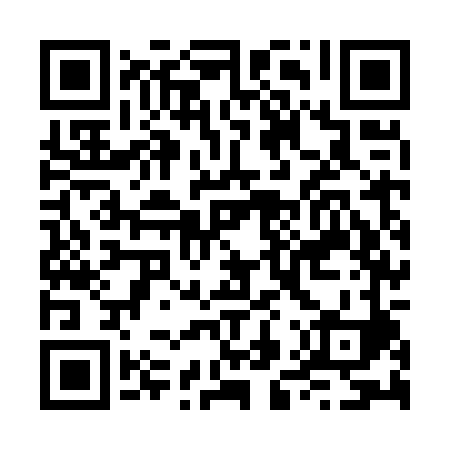 Prayer times for Mingachevir, AzerbaijanMon 1 Apr 2024 - Tue 30 Apr 2024High Latitude Method: NonePrayer Calculation Method: Muslim World LeagueAsar Calculation Method: ShafiPrayer times provided by https://www.salahtimes.comDateDayFajrSunriseDhuhrAsrMaghribIsha1Mon5:016:3512:564:307:178:452Tue4:596:3312:554:317:188:473Wed4:576:3212:554:317:198:484Thu4:556:3012:554:327:208:495Fri4:536:2912:544:327:218:516Sat4:526:2712:544:327:228:527Sun4:506:2512:544:337:238:538Mon4:486:2412:544:337:248:549Tue4:466:2212:534:347:258:5610Wed4:446:2012:534:347:268:5711Thu4:426:1912:534:347:278:5912Fri4:406:1712:534:357:289:0013Sat4:386:1612:524:357:299:0114Sun4:366:1412:524:357:319:0315Mon4:346:1312:524:367:329:0416Tue4:336:1112:524:367:339:0517Wed4:316:1012:514:367:349:0718Thu4:296:0812:514:377:359:0819Fri4:276:0712:514:377:369:1020Sat4:256:0512:514:377:379:1121Sun4:236:0412:514:377:389:1222Mon4:216:0212:504:387:399:1423Tue4:196:0112:504:387:409:1524Wed4:175:5912:504:387:419:1725Thu4:165:5812:504:397:429:1826Fri4:145:5712:504:397:439:2027Sat4:125:5512:494:397:449:2128Sun4:105:5412:494:407:459:2329Mon4:085:5312:494:407:469:2430Tue4:075:5112:494:407:479:26